Паспорт педагогического проектаПодготовительный этап:Основной этап: Заключительный этап: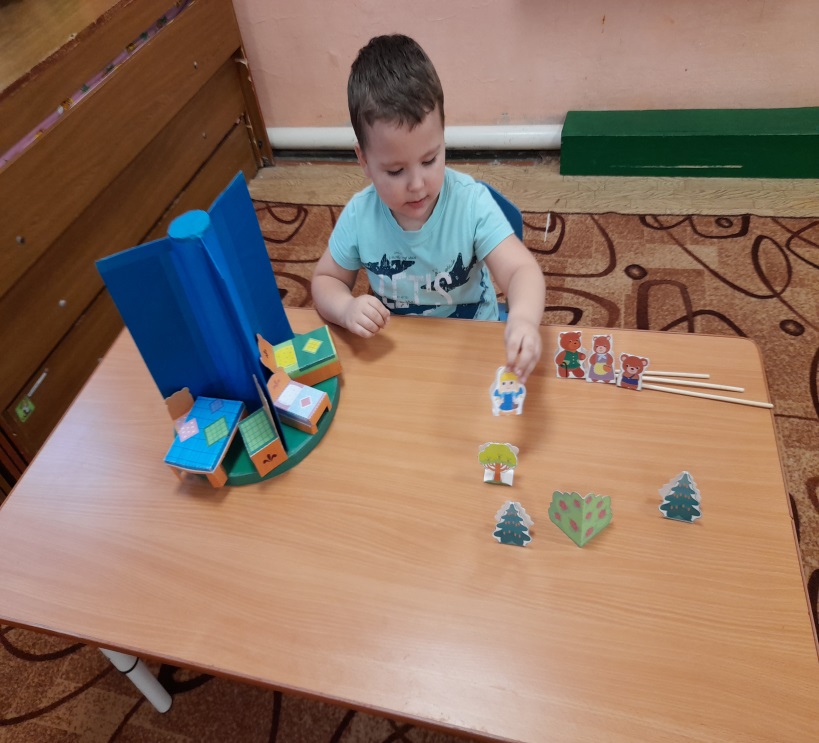 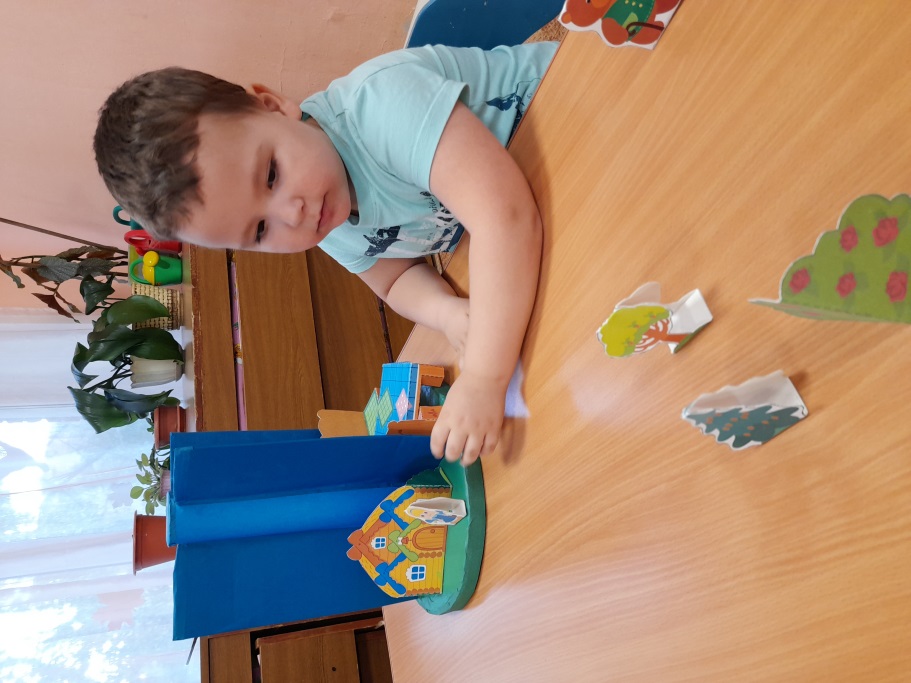 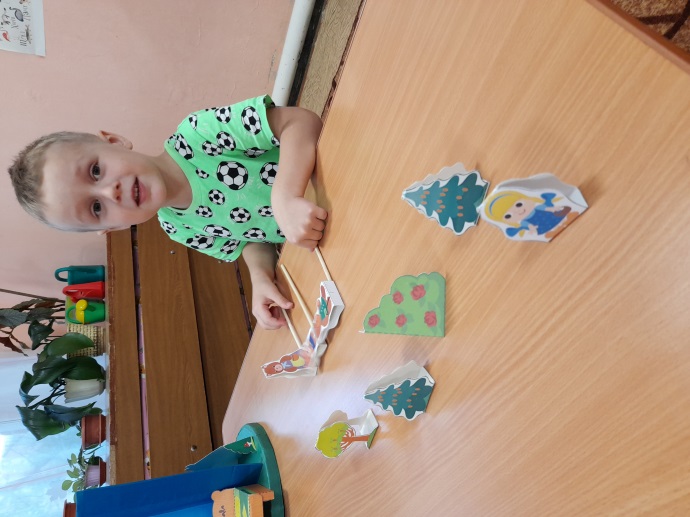 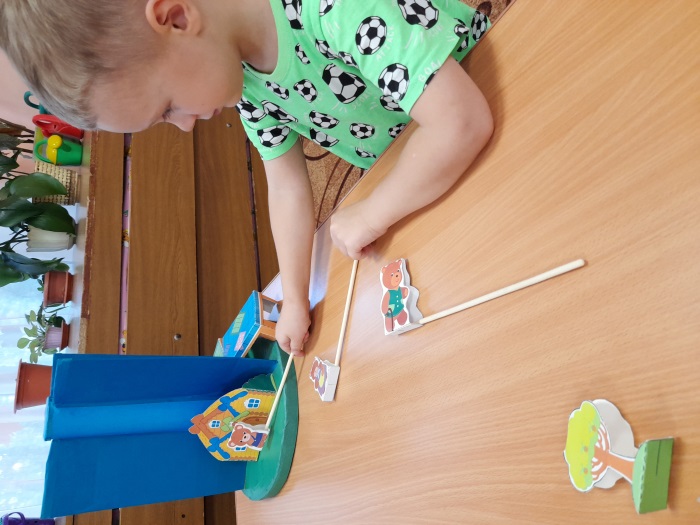 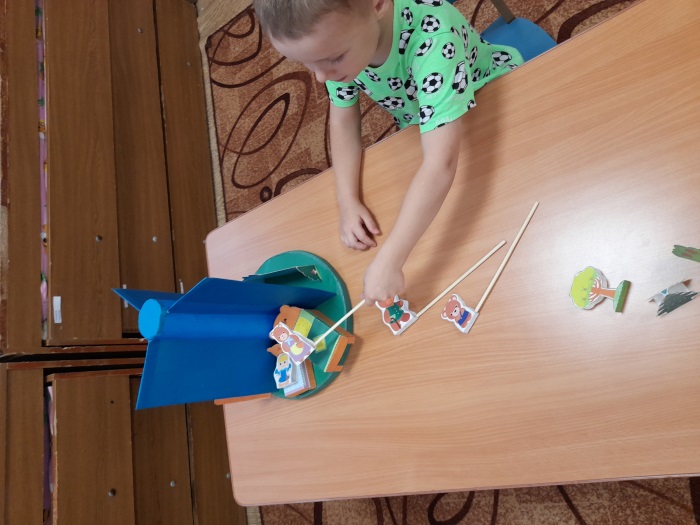 Название проекта«Сказку расскажи - речь свою найди».Вид проектаИнформационно-творческийАктуальность Детей интересуют сказки, кто их пишет и сочиняет. Они  задают много вопросов на эту тему. Поэтому необходимо расширять знания детей о сказках.Цель проектаСоздание  театра на круге.Задачи проектаДля детей: -Участвовать в беседах «Что такое сказка?», «Моя любимая сказка».- Участвовать  в  дидактической игре  лото «Путешествие по русским народным сказкам».-Послушать русские народные сказки: «Гуси-лебеди». (обработка М. Булатова).-Участвовать в ООД (рисование) «Три медведя».-Участвовать в игре -  викторине  «Угадай сказку». - Участвовать в ООД (конструирование) « Мебель для медведей».Для родителей: -Ознакомиться с проблемой и этапами проекта;-Оказать помощь в подготовке к проекту: найти и вырезать картинки  по сказке «Три медведя», к определённой дате. Для воспитателей: -Организовать и провести беседы «Что такое сказка?», «Моя любимая сказка».- Организовать и провести дидактическую  игру лото «Путешествие по русским народным сказкам».- Прочитать сказку  «Гуси-лебеди». (обработка М. Булатова).-  Провести ООД (рисование) «Три медведя».- Организовать и провести игру -  викторину  «Угадай сказку». - Провести ООД (конструирование) «Мебель для медведей».- Дать задание родителям: принести  вырезанные картинки  по сказке «Три медведя», к определённой дате. -Оформить театр на круге  к сказке «Три медведя».Проблема Почему нужно любить сказки?Продукт проектаТеатр на круге  к сказке «Три медведя».Сроки реализацииКраткосрочный РесурсыКомпьютер, принтер, материалы для дидактических игр и ООД.Практическая значимостьИспользование данного проекта для обмена опыта работы среди педагогов ДОУ.ДатаМероприятия, инициированные воспитателемМатериально-техническое и дидактическое обеспечение проектаРискиРезультаты04.06.2021г.Проведение опроса детей: «Что такое сказка?», «Моя любимая сказка». Разработка цели и задач проекта для детей, родителей, воспитателя.Подготовка оборудования и дидактического материала.Разработка дорожной карты проекта.Дать задание родителям: найти и вырезать картинки  по сказке «Три медведя».Компьютер, принтер, материалы для дидактических игр.В отношении родителей: забыли найти и вырезать картинки  по сказке «Три медведя» и принести  их в детский сад.Проведен опрос детей: «Что такое сказка?», «Моя любимая сказка».Разработаны цели и задачи. Подготовлено оборудование.Разработана дорожная карты проекта.Дано задание родителям: найти и вырезать картинки разных народов России и  принести их  к определенной дате.ДатаМесто в режиме дняМероприятияУчастники образовательного процесса, участвующие в мероприятииПромежуточные результаты07.06.20211 половина дня Беседа: «Что такое сказка?»Дидактическая игра -  лото «Путешествие по русским народным сказкам».Воспитатель, детиДети познакомились с историей сказки.Дети научились соотносить героев сказок к сюжету.08.06.20212 половина  дняЧтение сказки «Гуси-лебеди». (обработка М. Булатова).Воспитатель, детиДети умеют слушать и анализировать прочитанное. 09.06.20211 половина дняБеседа: «Моя любимая сказка».ООД (рисование)  «Три медведя».Воспитатель, детиДети умеют рассказывать о своей любимой сказкеДети научились  рисовать медведей.10.06.20212 половина дняИгра-  викторина  «Угадай сказку».Воспитатель, детиДети научились  отгадывать сказки по сюжетам.11.06.20211 половина дняООД (конструирование) «Мебель для медведей».Воспитатель, детиДети умеют конструировать из бумаги.ДатаИтоговые мероприятияОценка эффективности реализации проектаСтепень достижения поставленных целейОбобщение педагогического опыта14.06.2021Демонстрация продукта-  Театр на круге  к сказке «Три медведя».Подведение итогов.Подготовка и проведение родительского собрания по результатам  реализации детско-родительского проекта.Проект был успешно реализован благодаря всем участникам:  детям, родителям, воспитателю.Цели и задачи были успешно достигнуты.Использование данного проекта для обмена опыта работы среди педагогов ДОО